Кафедра информационных компьютерных технологийСтудент ОБЯЗАН СДАТЬ на кафедру ИКТ переплетённую записку ВКР в твердом переплете и полный комплект оригиналов всех документов с подписями. Обходной лист подписывает руководитель и кафедра только после сдачи студентами  всех необходимых документов. Передача всех полностью готовых материалов к заседанию ГЭК осуществляется секретарю ГЭК кафедры ИКТ  ст. преподавателю Приходько Валентине Николаевне за 1-2 дня до заседания ГЭК (см. сроки - файл "Плагиат-23").Порядок прошивки ВКР магистров и бакалавров  в 2022-2023 учебном годуТитульный лист (стр. №1 – не проставляется см. шаблон.)Задание на выполнение ВКР (стр. №2 – не проставляется)Аннотация (на русском и английском языках, с указанием количества стр., табл., рис., библ. источников)(оба варианта аннотации должны уместиться на одной странице, это - стр. №3 – проставляется, далее все страницы нумеруются подряд), число страниц дипломной работы, которое указывается в аннотации, без учёта приложения).Содержание (стр. ВКР №4)Введение1. Аналитический обзор литературы Цель исследования, Задачи исследования. 2.Теоретическая часть3. Расчётно-практическая частьВыводыСписок литературыПриложениеК защите ВКР предоставляются следующие документы:1) Печатная версия итоговой ВКР переплетенная в твердом переплете (как книга) в переплетной мастерской.2) Отзыв научного руководителя3) Рецензия на ВКР4) Сведения о работе5) Форма 28 (нужно получить в деканате)6) Согласие на размещение ВКР1. Печатная версия итоговой ВКР переплетенной в твердом  переплете (как книга) в переплетной мастерской. На переплет и корешок должны быть наклеены и закреплены крепко широким скотчем наклейки с указанием фамилии, имени и отчества выпускника и темы ВКР.На титульном листе ВКР ОБЯЗАТЕЛЬНО должны быть подписи студента и руководителя ВКР; подпись зав. кафедрой проставляется после защиты  ВКР,№ 1 страницы не указывается!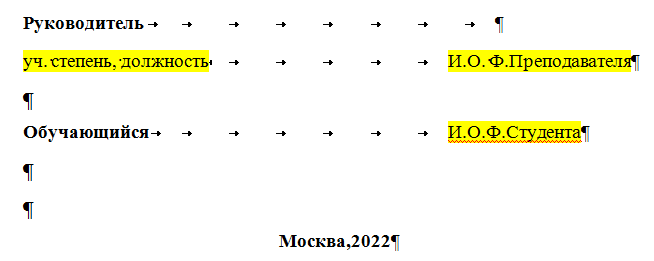 стр № 2 ВКР (№ стр. не проставляется) - 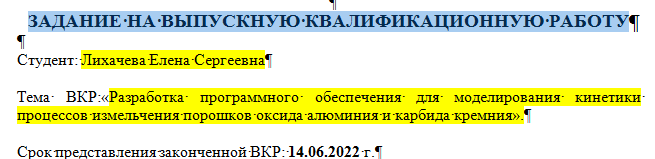 (см. шаблон задания)должна быть У ВСЕХ  Дата выдачи задания  «06» февраля 2023г.и обязательно должны быть подписи студента и руководителя!!!!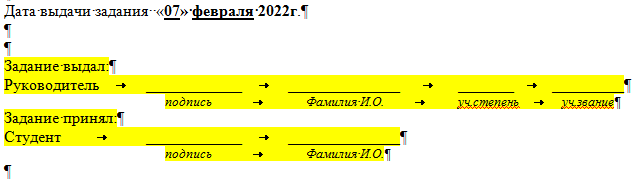 стр № 3 ВКР (№ стр. проставляется) - Аннотация на русском  и английском языках,с указанием количества стр. ВКР (число страниц, которое указывается в аннотации,  без учёта приложений), и количества табл., рис., библ. источников; оба варианта аннотации должны уместиться на одной странице, далее все страницы ВКР нумеруются подряд.Пример шаблона  аннотации: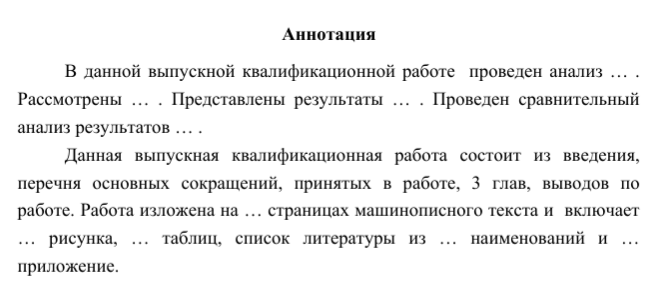 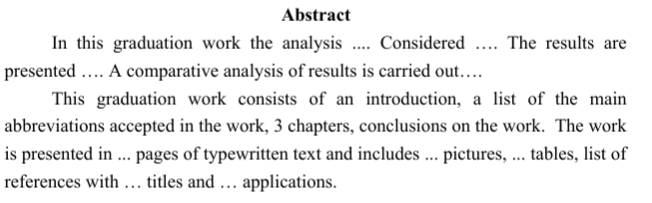 Пример аннотации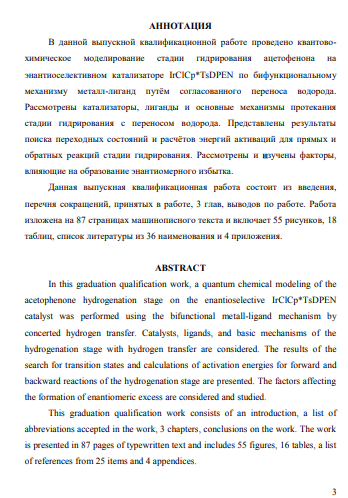 Содержание (ВКР  со стр.  № 4)  ; 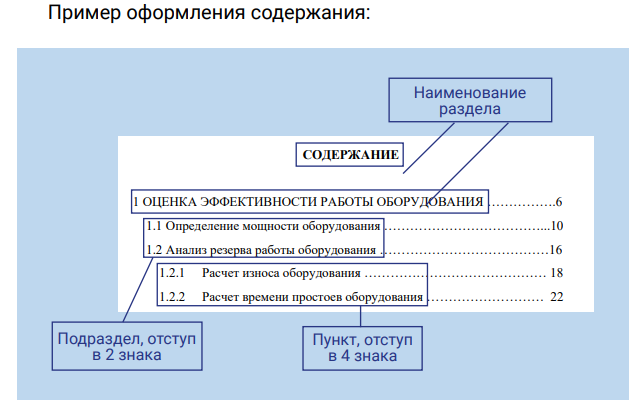 Пример: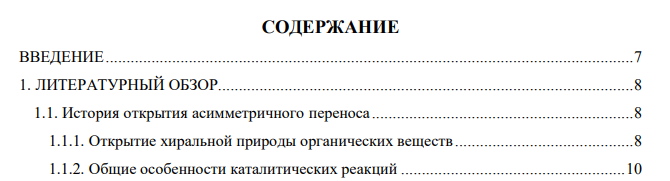 ......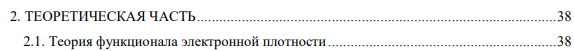 .......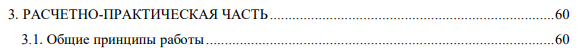 ......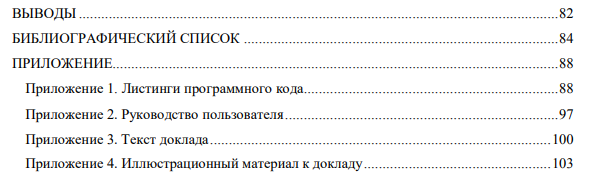 - это слайды  презентации по 1-му  или по 2 слайда на 1 стр. приложения.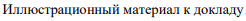 Текст доклада и иллюстрационный материал к докладу - это обязательные элементы ПРИЛОЖЕНИЯ!!!Дипломникам, у кого есть достижения (статьи, конференции, гранты, проекты, сертификаты и т.д.) целесообразно отразить их в презентации и самим  озвучить  их во время доклада.Это целесообразно сделать на предпоследнем или последнем слайде. Но до выводов, чтобы не прервали во время доклада (согласуйте с руководителями ВКР при подготовке презентации).Далее после страницы Содержания в ВКР идут:Введение; Аналитический обзор литературы    Цель исследования,     Задачи исследования. 2.Теоретическая часть3. Расчётно-практическая частьВыводыСписок литературыПриложение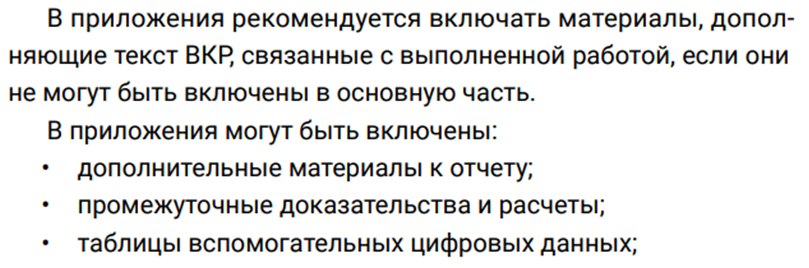 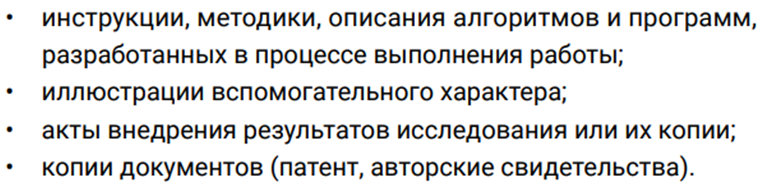 В число необязательных элементов содержания, добавляющихся по желанию автора, может быть войти:список сокращений и условных обозначений;словарь терминов;список иллюстративного материала.На диск записывается электронная версия ВКР, доклад, презентация и файлы разработанной компьютерной программы.Отзыв научного руководителя на  ВКР (см. шаблон для соответствующего  направления,  т.к. для каждого направления свои компетенции), приносить  в отдельном файле;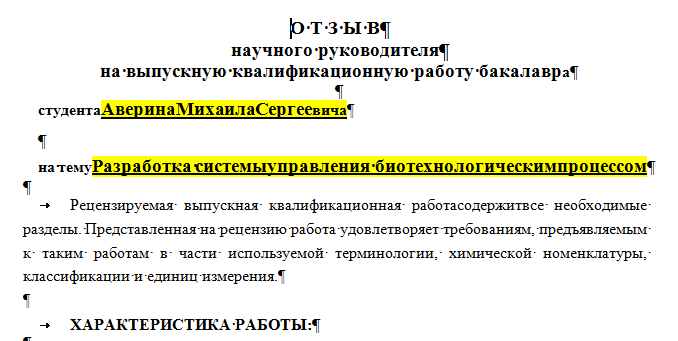 ......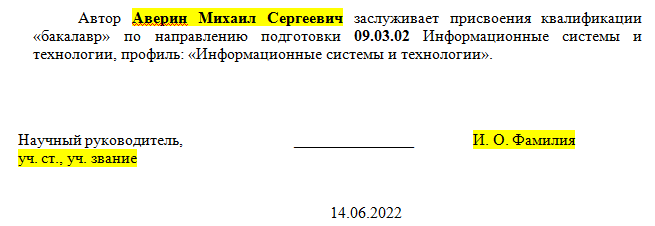 Обратить внимание, что обязательно должна быть подпись руководителя!!!Принести в отдельном файлеЖелтый цвет убрать при печати документаСведения о ВКР см. шаблон для соответствующего направления и компетенций 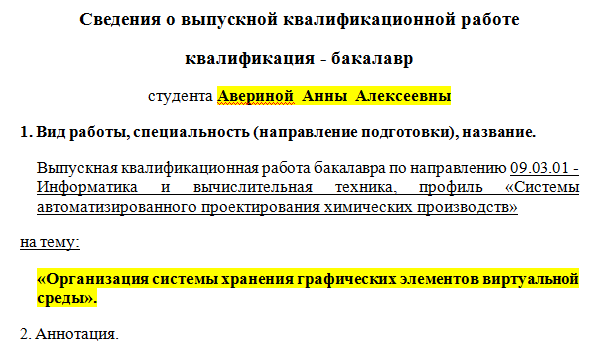 .....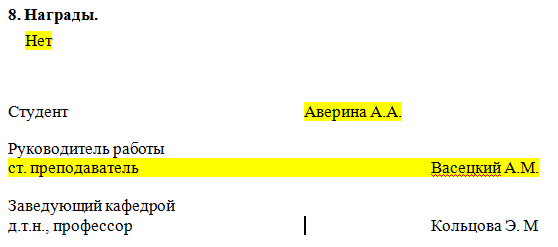 Обратить внимание: Обязательно должны быть подписи студента, руководителя, зав кафедрой подписывает после  защиты на ГЭК Если имеются публикации, награды - их обязательно указать: отметить  Да  и указать документ .Дипломникам, у кого есть достижения (статьи, конференции, гранты, проекты, сертификаты и т.д.) целесообразно отразить их в презентации и самим  озвучить  их во время доклада.Это целесообразно сделать на предпоследнем или последнем слайде. Но до выводов, чтобы не прервали во время доклада (согласуйте это с руководителями ВКР при подготовке презентации).Принести в отдельном файле. Желтый цвет убрать при печати документа.Рецензия на ВКРСм. шаблон рецензии на ВКР для соответствующего направления и соответствующих компетенций 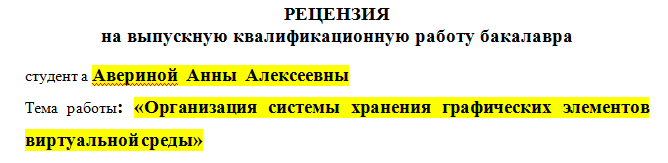 .....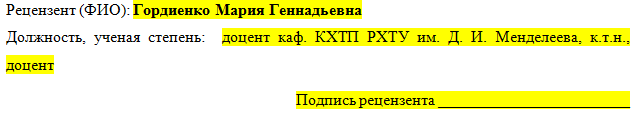 Подпись рецензента должна быть обязательно!!!! и дата, для магистров рецензент должен быть или к.т.н.  или  д.т.н.Желтый цвет убрать при печати рецензии.(сдать в  отдельном файле). Согласие на размещение текста ВКР см. шаблон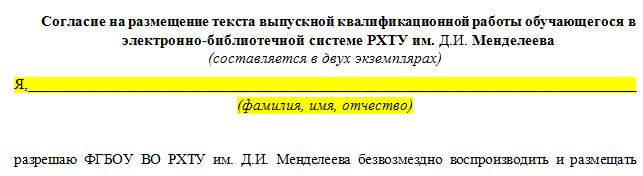 ....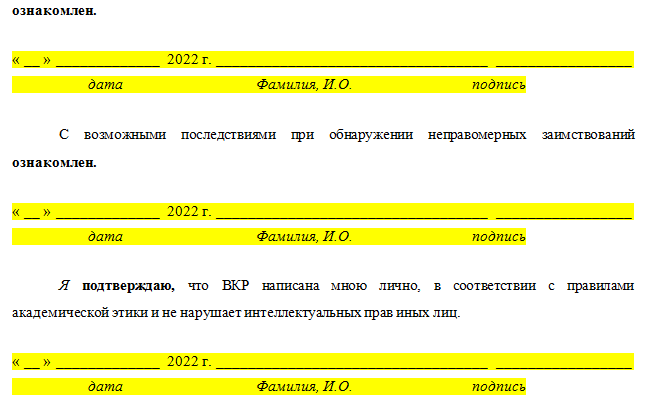 Этот документ заполняется в 2-х экз. письменно там,  где желтый цвет;цвет желтый убрать, затем шаблон распечатать,  тему можно впечатать,  потом письменно заполнить, подписать  все , что нужно: ФИО, подписьФорма 28 выдают в деканатеВ этом документе в разделе отзыв руководителя должен быть краткий отзыв и подпись руководителя.Зав. кафедрой подписывает после  защит ВКР  на ГЭК.У  всех  должна быть дата     июня 2023 г.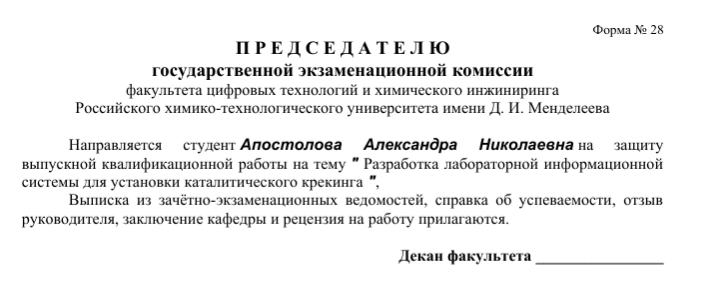 .....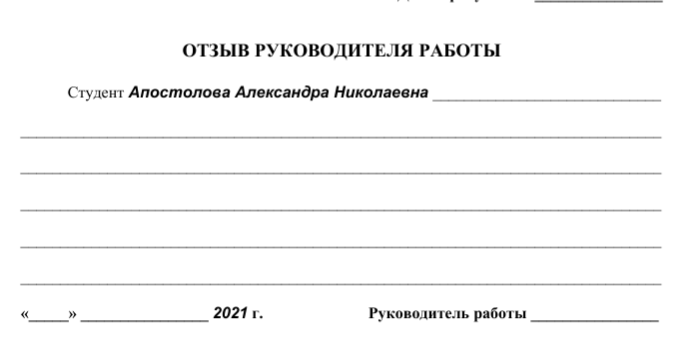 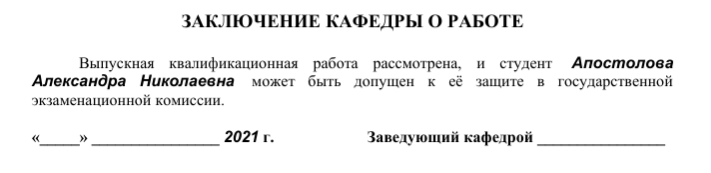 Кроме перечисленных выше документов к защите ВКР на ГЭК для членов ГЭК принести по 12 экз. иллюстрационного материала к докладу Распечатывать по 2 - 4  слайда на одной странице весь комплект слайдов презентации скрепить  скрепкой (степлером) и положить в файл!